En estos autos ROL C-26-2018, se ordenó notificar por avisos a SANTO DOMINGO CONTRATISTAS GENERALES S.A, RUT 76.271.339-K, representada legalmente por JUAN ANTONIO MUNOZ PORRAS, RUN 5.304.268-6, ignoro profesióń u oficio, o por quien corresponda a la época de esta notificación, lo siguiente: ESCRITO: EN LO PRINCIPAL: DEMANDA EJECUTIVA Y MANDAMIENTO DE EJECUCION Y EMBARGO; EN EL PRIMER OTROSI: SENALÃ BIENES PARA LA TRABA DE EMBARGO Y DESIGNA DEPOSITARIO PROVISIONAL; EN EL SEGUNDO OTROSI: ACOMPANÕ DOCUMENTOS; EN EL TERCER OTROSI: PATROCINIO Y PODER. S. J. L EN LO CIVIL DE MARIÁ ELENA. VANIA ALEJANDRA BAEŹ LOBOS, abogado, por el ejecutante, en autos sobre notificacioń de protesto de cheque, caratulados “MIRANDA CON SANTO DOMINGO CONTRATISTAS GENERALES S.A.”, Rol N° C-26-2018, respetuosamente, digo: Interpongo demanda ejecutiva en contra de la Empresa SANTO DOMINGO CONTRATISTAS GENERALES S.A, giro de su denominacion,́ legalmente representada, por don JUAN ANTONIO MUNOZ PORRAS,ignoro profesioń u oficio, o por quien a la epocá de la notificacioń de la demanda la represente Legal, ambos con domiciliados en calle EL TABO No 662 y 672 PLAYA BLANCA, y domicilio en calle MATTA 2019 OF 102, ANTOFAGASTA., notificada por avisos, estos autos, sobre la base de lassiguientes consideraciones facticaś y juridicas:́ Consta de la gestioń preparatoria que la demandada, fue notificada por avisos seguń consta la certificacioń de folio 21 de gestioń preparatoria del protesto judicial de las siguientes facturas N° 496 emitida con fecha 4 de diciembre de 2017; N° 506 emitida con fecha 4 de enero de 2018; N° 508 de fecha 4 enero de 2018; N° 542 de fecha 7 de febrero de 2018; N°543 emitida con fecha 7 de febrero de 2018; N° 544 emitida con fecha 8 de febrero de 2018,; N°579 emitida con fecha 13 de marzo de 2018; N°580 emitida con fecha 13 de marzo de 2018; N°581 emitida con fecha 13 de marzo de 2018; N°609 emitida con fecha 16 de abril de 2018; N°610 emitida con fecha 16 de abril de 2018; N°611 emitida con fecha 16 de abril de 2018; N°612 emitida con fecha 16 de abril de 2018; N°627 emitida con fecha 7 de mayo de 2018; N°628 emitida con fecha 7 de mayo de 2018; N°629 emitida con fecha 7 de mayo de 2018, asciende a la suma de $11.489.450. millones, no consignó dentro de tercero diá el capital, los intereses, y las costas correspondientes, ni tampoco alegó tacha de falsedad. Así las cosas, ha quedado configurada la viá ejecutiva. En consecuencia, existe un titulóejecutivo que da cuenta de una obligacioń liquida,́ no prescrita y actualmente exigible, por la suma de $11.489.450, maś reajustes eintereses. POR TANTO, en virtud de lo expuesto, en los articuloś  434 N° 3y siguientes del Codigó de Procedimiento Civil, y normas pertinentes; RUEGO A US., tener por interpuesta demanda ejecutiva en contra de la Empresa SANTO DOMINGO CONTRATISTAS GENERALES S.A, ya individualizado, acogerla a tramitacion,́ ordenar se despache mandamiento de ejecucioń y embargo en su contra por la suma de $11.489.450, maś reajustes e intereses, requerirlo de pago, y disponer se siga adelante esta ejecucioń hasta que se me haga entero y cumplido pago de la cantidad demandada, con costas. PRIMER OTROSI: A US. PIDO tener presente que senalõ para la traba de embargo los dineros por la suma de $11.489.450, que se encuentran con medida prejudicial precautoria, SOCIEDAD QUIMICA Y MINERA DE CHILE, como da cuenta el certificacioń receptoriá de fecha 5 de julio de 2018, que acompano,̃ en esta presentacioń solicitando a SS., que La SOCIEDAD QUIMICA Y MINERA DE CHILE tome la calidad de depositario provisional, bajo las responsabilidades civiles y criminales del caso. SEGUNDO OTROSI: RUEGO A SS., tener por acompanadõ copia de certificacioń receptorial de fecha 5 de julio de 2018, ROL Exhorto 918-2018 1° Juzgado en civil de Antofagasta. TERCER OTROSI: A US. PIDO tener presente que actuare en esta causa en mi calidad de abogado, seguń consta del patrocinio y poder quese encuentra conferido en la gestioń preparatoria, seguidos ante Vuestro Tribunal. RESOLUCIOŃ: Mariá Elena, diecisiete de mayo de dos mildiecinueve.	A	la	demanda	ejecutiva:	A	lo	principal:	por	interpuestademanda	ejecutiva	que	Indica,	despachesé	mandamiento	de	ejecucioń	yembargo  de  bienes  en  ramo  separado.  Al  primer  otrosi:́   tengasé   presentelos  bienes  que  senalã   para  la  traba  de  embargo  y  designesé   a  SociedadQuimicá	y	Minera	de	Chile	S.A.	depositario	provisional	en	la	formasolicitada.	Notifiquesé.	Al	segundo	otrosi:́	tengasé	por	acompanadõdocumento  que  indica,  con  citacioń.  Al  tercer  otrosi:́   tengasé  presente.Formesé cuaderno de apremio. Cuantia:́ $ 11.489.450. Proveyó donã MARIÁ JOSÉ VALLADARES ARAYA, Jueza Interina. Autoriza don Patricio BritoAlvarez,́ Oficial Primero, Secretario Subrogante. MANDAMIENTO: El RECEPTOR JUDICIAL en calidad de Ministro de Fe,́ trabará embargo de bienes propios de la demandada SANTO DOMINGO CONTRATISTA GENERALES S.A, representada por don Juan Antonio Munoz̃ Porras, ambos domicilios en El Tabo N° 662 y 672, Playa Blanca y Matta N° 2019, Oficina N° 102, Antofagasta, por la suma de 11.489.450.- (once millones cuatrocientos ochenta y nueve mil cuatrocientos cincuenta pesos), maś reajustes, intereses y costas. Paraestos efectos, se han senaladõ como bienes, lo dineros que la demandada mantenga depositados y/o sujetos a medida precautoria en esta causa enpoder de la empresa Sociedad Quimicá y Minera de Chile S.A. Asi ́ está ordenado por resolucioń de esta fecha, en estos autos. ESCRITO: EN LOPRINCIPAL: SOLICITA NOTIFICACIOŃ DE LA DEMANDA EJECUTIVA Y SU PROVEIDÓ MEDIANTE ARTICULO 54 CPC Y SE REQUIERA DE PAGO EN LA FORMA QUE INDICA. EN EL OTROSI: SOLICITUD QUE INDICA. S.J.L EN LO CIVIL DE MARIA ELENA. VANIA ALEJANDRA BAEŹ LOBOS, abogado, por el ejecutante, en autos sobre notificacioń de protesto de cheque, caratulados “ MIRANDA CON SANTO DOMINGO CONTRATISTAS GENERALES S.A.”, Rol N°C-26-2018, respetuosamente, digo: Que, consta de autos que la demandada SANTO DOMINGO CONTRATISTASGENERALES S.A, ha sido notificada mediante el artículo 54 del Codigó de Procedimiento Civil, asimismo consta que la demandada se encuentra en situacioń cuya residencia es dificiĺ de determinar al tenor de la norma ya citada, habiendo realizado todas las diligencias necesarias, es que vengo en solicitar a S.S., se sirva decretar que se notifique a la demandada ejecutiva SANTO DOMINGO CONTRATISTAS GENERALES S.A, y se requiera de pago a la ejecutada ordenando que concurra a la Secretariadel Tribunal al quinto diá  habiĺ  despueś  de la ultimá  notificacion,́  o alsiguiente diá habiĺ si recayere en diá Sabado,́ a las 8:30 horas, bajo apercibimiento de tenerlo por requerido de pago en su rebeldia,́ mediante aviso publicado diario de circulacioń nacional o regional toda vez que como consta en autos ya fue notificado mediante publicacioń en el diario oficial. POR TANTO; SOLICITO A S.S, acceder a lo solicitado, ordenando la notificacioń por aviso de la demanda ejecutiva y se requiera de pago a la demandada SANTO DOMINGO CONTRATISTAS GENERALES S.A mediante aviso publicado en el diario de circulacioń nacional o regional en la presentecausa. OTROSI: Atendido lo dispendioso de las publicaciones, sirvasé S.S. a ordenar al Sr. Secretario del tribunal realice el extracto a objeto de la presentacioń solicitado en lo principal de esta presentacioń. RESOLUCIOŃ: Mariá Elena, veintidoś de mayo de dos mil diecinueve. A loprincipal y otrosi:́ autos. Visto: Atendido el meritó de los antecedentes y concurriendo las circunstancias legales para ello, seguń consta de losdocumentos acompanados,̃  y de  conformidad a  lo dispuesto  en el  ariticuló54 del Codigó de Procedimiento Civil, se dispone: Que, se hace lugar a la notificacioń de la demanda y la resolucioń recaidá sobre la misma, mediante la publicacioń de aviso extractado en un Diario de circulaciońregional  por  el  terminó   de  tres  veces.  Gestionesé   por  la  demandante  elextracto	en	cuestioń	por	el	Secretario	Subrogante	del	Tribunal.Notifiquesé	por	el	Estado	Diario.	Proveyó  donã	MARIÁ	JOSÉ  VALLADARESARAYA, Jueza Interina. Autoriza don Patricio Brito Alvarez,́ Oficial Primero, Secretario Subrogante. ESCRITO: SOLICITA COMPLEMENTACIÓN RESOLUCIÓN EN EL SENTIDO QUE INDICA. S.J.L EN LO CIVIL DE MARIA ELENA. VANIA ALEJANDRA BÁEZ LOBOS, abogado, por el ejecutante, en autos sobre notificación de protesto de cheque, caratulados “ MIRANDA CON SANTO DOMINGO CONTRATISTAS GENERALES S.A.”, Rol N°C-26-2018, respetuosamente, digo: Que, mediante esta presentación vengo en solicitar a SS., se complemente la resolución de fecha 22 de mayo de 2019, folio 4, del cuaderno principal, que da a lugar a la notificación por aviso de la demanda ejecutiva y su proveído, en el siguiente sentido: “Para los efectos del requerimiento de pago, concurra el demandado a la Secretaria del Tribunal al quinto día hábil después de la última notificación, o al siguiente día hábil si él recayere en día Sábado, a las 8:30 horas, bajo apercibimiento de tenerlo por requerido de pago en rebeldía.” POR TANTO; SOLICITO A S.S.: Acceder a lo solicitado, ordenando complementar la resolución que ordena notificar por aviso la demanda ejecutiva y suproveído, y proceder al requerimiento de pago en el sentido indicado RESOLUCION:́ Mariá Elena, veintinueve de mayo de dos mil diecinueve. Vistos: Atendido los fundamentos de la solicitud; se resuelve: Que, se complementa la resolucioń de fecha 22 de mayo del anõ en curso en el sentido que para los efectos del requerimiento de pago, concurra el demandado a la Secretariá del Tribunal al quinto diá habiĺ despueś de laultimá notificacioń o al siguiente diá habiĺ si recayere en diá sabado,́ a las 8:30, bajo apercibimiento de tenerlo por requerido de pago enrebeldiá. Tengasé la presente resolucioń como parte integrante de la referida para todos los efectos. Proveyo ́ donã MARIÁ JOSÉ VALLADARES ARAYA, Jueza Interina. Autoriza don Luis Andreś Pozo Urrutia, Oficial Cuarto Contrata, Secretario Ad-Hoc. Mariá Elena, 6 de Junio de 2019.PATRICIO BTIYO ÁLVAREZSECRETARIO SUBROGANTEEste documento tiene firma electrónica y su original puede servalidado en http://verificadoc.pjud.cl o en la tramitación de lacausa.A contar del 07 de abril de 2019, la hora visualizadacorresponde al horario de invierno establecido en ChileContinental. Para la Región de Magallanes y la AntárticaChilena sumar una hora, mientras que para Chile InsularOccidental, Isla de Pascua e Isla Salas y Gómez restar doshoras. Para más información consulte http://www.horaoficial.clNOMENCLATURA: 1. [378]ActuaciónJUZGADO: Juzgado de Letras y Gar.de María ElenaCAUSA ROL: C-26-2018CARATULADO: MIRANDA/SANTO DOMINGO CONTRATISTASGENERALES S.A.EXTRACTO NOTIFICACIÓN POR AVISOEXTRACTO NOTIFICACIÓN POR AVISOLQXYKXRBYZ             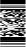 LQXYKXRBYZ             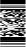 LQXYKXRBYZ             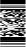 